               R  O  M  Â  N  I  A					              Nesecret           MINISTERUL AFACERILOR INTERNE                                                             Târgovişte                                        					           Nr.  104827 / 11.12.2023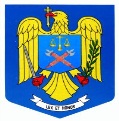 INSPECTORATUL DE  POLIŢIE  JUDEŢEAN                             DAMBOVITA                           COMISIA DE CONCURS               APROB                                                 Postarea pe InternetA N U N Ţprivind rezultatul examinării psihologice la concursul organizat la data de 14.12.2023, pentru ocuparea funcţiei de Șef Serviciu din cadrul Serviciului Cabinet, prevăzută la poziţia 4 din statul de organizare al unităţii, cu recrutare din sursă internăPRESEDINTELE COMISIEI DE CONCURS                                                                                                               SECRETARUL COMISIEI        P. ŞEF AL INSPECTORATULUINr. crt.ID candidatRezultat examinare psihologică1104390Apt conform aviz psihologic nr. 4984653/06.12.2023